Dot. postępowania:  45/BL/MEBLE DO FILTRA/PN/15 W związku z prowadzonym postępowaniem na dostawę wraz  z montażem mebli do budynku Filtra Epidemiologicznego na terenie obiektu Urzędu do Spraw Cudzoziemców w Białej Podlaskiej Zamawiający uprzejmie informuje, że w dniu 19.08.2015 r. wpłynęły zapytania do Specyfikacji Istotnych Warunków Zamówienia.Zgodnie z art. 38 ust. 2 ustawy z dnia 29 stycznia 2004 roku Prawo zamówień publicznych (Dz. U. z 2013 r. poz. 907 z późn. zm.), zwanej dalej „ustawą Pzp”, Zamawiający przedstawia wyjaśnienia w ww. sprawie:Pytanie:„Firma (…) zwraca się z pytaniem o termin realizacji. Termin składania ofert jest wyznaczony na dzień 26.08.2015 ponieważ nie wiadomo, kiedy zakończy się procedura wyboru oferenta i podpisanie umowy może dojść do takiej sytuacji, ze wykonawca podpisze umowę kilka dni przed lub  w dzień dostaw, co w oczywisty sposób uniemożliwi realizację w terminie. W związku z powyższym prosimy o zmianę terminu realizacji, umożliwiającego wykonawcom zrealizowanie umowy w terminie np. 30 dni od dnia podpisania umowy. Pytanie nr 1 – dotyczy Pakietu nr 17: Czy Zamawiający wyrazi zgodę na wydzielenie z pakietu pozycji nr 17 i utworzenia odrębnego zadania? Umożliwi to zaoferowanie oferty konkurencyjnej.”Odpowiedź:Zamawiający podtrzymuje dotychczasowe zapisy SIWZ.Zamawiający przypomina, że niniejsze zamówienie jest realizowane w ramach projektu KIK/02 Budowa filtra epidemiologicznego na terenie obiektu Urzędu do Spraw Cudzoziemców w Białej Podlaskiej, współfinansowanego przez Szwajcarię w ramach szwajcarskiego programu współpracy z nowymi krajami członkowskimi Unii Europejskiej co powoduje, iż nie ma możliwości wprowadzenia zmiany w zakresie terminu realizacji zamówienia z uwagi na narzucony odgórnie termin wydatkowania środków pochodzących z ww. funduszu przeznaczonych na realizację niniejszego zamówienia.Ponadto wprowadzenie zmiany wnioskowanej przez Wykonawcę spowodowałoby konieczność przesunięcia terminu składania ofert z uwagi na modyfikację SIWZ, co ostatecznie doprowadziłoby do skrócenia czasu przewidzianego na realizację niniejszego zamówienia. Udzielone wyjaśnienia są wiążące dla wszystkich Wykonawców biorących udział w przedmiotowym postępowaniu.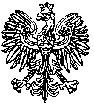            Warszawa, dnia 21  sierpnia 2015 r.Dyrektor GeneralnyUrzędu do Spraw CudzoziemcówArkadiusz SzymańskiBLiPZ -260- 4576/2015/MS